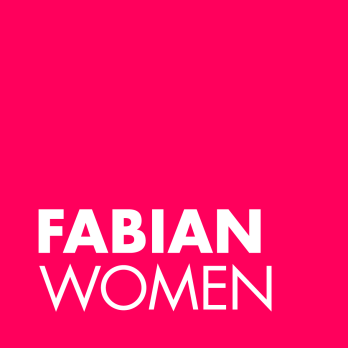 APPLICANTS’ DIVERSITY MONITORING FORM 2024The Fabian Women’s Network would like to build up a picture of those applying for its Political and Public Life Mentoring Programme.  The information will be used as part of the monitoring process. It does not form part of the selection process. The information will be published anonymously as part of an evaluation report. After collation for monitoring this information will not be kept by the Fabian Women’s Network. Please mark appropriate boxes with XAgeWhat is your ethnic group?Choose ONE section then select the appropriate box to indicate your background.                   ____________________________________________________                    ___________________________________________________                    ___________________________________________________                    ___________________________________________________                   ____________________________________________________                    ___________________________________________________DisabilityThank you for completing this form. Please submit alongside your application and CV to FWNmentoring@fabians.org.uk  Under 20              40-4920-30              50-5930-39              60 +White British English Scottish Welsh Other, please write in IrishAny other White background, please write in                                                         Mixed White and Black Caribbean White and Black African White and Asian Any other Mixed background, please write inAsian, Asian British, Asian English, Asian Scottish or Asian Welsh Indian Pakistan Bangladeshi Any other Asian background, please write inBlack, Black British, Black English, Black Scottish or Black Welsh Caribbean African Any other Black background, please write inChinese, Chinese British, Chinese English, Chinese Scottish orChinese Welsh ChineseAny other Chinese background, please write inOther Any other background, please write inDo you have a disability?                    Yes    No